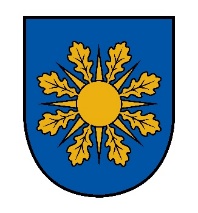 Saulkrastu novada pašvaldība________________________________________________________________________Reģ. Nr. 90000068680, Raiņa ielā 8, Saulkrastos, Saulkrastu novadā, LV-2160tālrunis 67951250,e-pasts: pasts@saulkrasti.lvSaulkrastos16.04.2024.TIRGUS IZPĒTEIZMAKSU UN IEGUVUMU ANALĪZES IZSTRĀDE PROJEKTAM
“KATRĪNBĀDES IELAS TERITORIJAS ATTĪSTĪBA 
UZŅĒMĒJDARBĪBAS VEICINĀŠANAI SAULKRASTOS”PasūtītājsTirgus izpētes priekšmets:Izmaksu un ieguvumu analīzes izstrāde projektam “Katrīnbādes ielas teritorijas attīstība uzņēmējdarbības veicināšanai Saulkrastos” saskaņā ar tirgus izpētes noteikumiem un tehnisko specifikāciju – darba uzdevumu.Līguma izpildes termiņš:Izmaksu un ieguvumu analīzes dokumentācija jāizstrādā 1 (viena) kalendārā mēneša laikā no Līguma noslēgšanas brīža.Piedāvājumu iesniegšanas vieta, datums un laiks:Pretendents savu piedāvājumu iesniedz līdz 2024. gada 19. aprīļa, plkst. 12:00, nosūtot elektroniski uz e-pasta adresi rondijs.vinkelis@saulkrasti.lv vai iesniedzot personīgi Raiņa ielā 8, Saulkrastos, vai atsūtot pa pastu Raiņa iela 8, Saulkrasti, LV-2160.Apmaksas nosacījumiMaksājums par pakalpojumu tiek veikts pēc dokumentācijas izstrādes, un pieņemšanas-nodošanas akta parakstīšanas.Prasības pretendentiem un iesniedzamie dokumenti:Piedāvājuma izvēles kritērijsPar pretendentu, kuram būtu piešķiramas līguma slēgšanas tiesības, tiek atzīts tas pretendents, kura piedāvājums atbilst visām tirgus izpētes noteikumu prasībām un ir ar viszemāko līgumcenu. Ja izraudzītais pretendents atsakās slēgt līgumu, tad tiek lemts vai piešķirt līguma slēgšanas tiesības nākamajam pretendentam, kura piedāvājums ir ar zemāko cenu.Pielikumi:Pretendenta pieteikums dalībai iepirkumā (1.pielikums);Pretendenta pieredzes apliecinājums (2.pielikums);Pretendenta finanšu piedāvājums (3.pielikums);Tehniskā specifikācija – darba uzdevums (4. pielikums);Apliecinājums par neatkarīgi izstrādātu piedāvājumu (5.pielikums);1. PielikumsIzmaksu un ieguvumu analīzes izstrāde projektam “Katrīnbādes ielas teritorijas attīstība uzņēmējdarbības veicināšanai Saulkrastos”PRETENDENTA PIETEIKUMS DALĪBAI TIRGUS IZPĒTĒar šī pieteikuma iesniegšanu piesakos piedalīties tirgus izpētē  “Izmaksu un ieguvumu analīzes izstrāde projektam “Katrīnbādes ielas teritorijas attīstība uzņēmējdarbības veicināšanai Saulkrastos”, un piedāvāju veikt pakalpojumu saskaņā ar tirgus izpētes noteikumiem, unapliecinu, ka piedāvātajā līgumcenā ir iekļautas visas izmaksas, kas saistītas ar tirgus izpētes priekšmeta un līguma saistību izpildi, tajā skaitā visi nodokļi un nodevas, kā arī citas izmaksas līguma kvalitatīvai un savlaicīgai izpildei;apliecinu, ka piedāvātā līgumcena netiks paaugstināta visu līguma darbības laiku; apliecinu, ka iespējamā inflācija, tirgus apstākļu maiņa vai jebkuri citi apstākļi nav par pamatu līgumcenas paaugstināšanai, un šo procesu radītās sekas ir prognozētas un aprēķinātas, sagatavojot finanšu piedāvājumu; apliecinu, ka esmu pilnībā iepazinies ar tirgus izpētes tehniskajā specifikācijā izvirzītajiem noteikumiem pakalpojuma sniegšanā un man ir skaidra un saprotama pakalpojuma sniegšana; Ja Pieteikumu paraksta Pretendenta pārstāvja pilnvarota persona, 
pielikumā klāt obligāti jāpievieno attiecīgā pilnvara.2. PielikumsIzmaksu un ieguvumu analīzes izstrāde projektam “Katrīnbādes ielas teritorijas attīstība uzņēmējdarbības veicināšanai Saulkrastos”PRETENDENTA PIEREDZES APLIECINĀJUMSPretendents iesniedz vismaz vienu atsauksmi vai to apliecinātu kopiju no tabulā norādītā pasūtītāja, vai pieņemšanas - nodošanas aktu kopiju, vai citus dokumentus, no kura pasūtītājs var pārliecināties par līguma izpildi. 3. PielikumsIzmaksu un ieguvumu analīzes izstrāde projektam “Katrīnbādes ielas teritorijas attīstība uzņēmējdarbības veicināšanai Saulkrastos”PRETENDENTA FINANŠU PIEDĀVĀJUMSPiedāvātajā cenā esam iekļāvuši visus nodokļus, izmaksas, izdevumus un riskus, kas saistīti ar pakalpojumu sniegšanu. Apliecinām, ka finanšu piedāvājumā norādītās vienības izmaksas būs spēkā visā līguma darbības periodā.PielikumsIzmaksu un ieguvumu analīzes izstrāde projektam “Katrīnbādes ielas teritorijas attīstība uzņēmējdarbības veicināšanai Saulkrastos”TEHNISKĀ SPECIFIKĀCIJA – DARBA UZDEVUMSPakalpojuma pasūtītājs un finansētājsPakalpojuma pasūtītājs un finansētājs ir Saulkrastu novada pašvaldība, (turpmāk – Pasūtītājs). Projekta apstiprināšanas gadījumā izmaksu un ieguvumu analīzes izstrādes izmaksas tiks atgūtas no Eiropas Reģionālās attīstības fonda finanšu līdzekļiem Eiropas Savienības kohēzijas politikas programmas 2021.–2027. gadam 5.1.1. specifiskā atbalsta mērķa "Vietējās teritorijas integrētās sociālās, ekonomiskās un vides attīstības un kultūras mantojuma, tūrisma un drošības veicināšana pilsētu funkcionālajās teritorijās" 5.1.1.1. pasākuma "Infrastruktūra uzņēmējdarbības atbalstam" ietvaros.Vispārīga informācija par projektuProjektu plānots īstenot Eiropas Savienības kohēzijas politikas programmas 2021.–2027. gadam 5.1.1. specifiskā atbalsta mērķa "Vietējās teritorijas integrētās sociālās, ekonomiskās un vides attīstības un kultūras mantojuma, tūrisma un drošības veicināšana pilsētu funkcionālajās teritorijās" 5.1.1.1. pasākuma "Infrastruktūra uzņēmējdarbības atbalstam" ietvaros.SIA “Baltex Group” ir izstrādājis būvprojektu “Katrīnbādes ielas Saulkrastos jaunbūve”, paredzot šādus darbus: Izbūvēta labiekārtota gājēju promenāde ar atpūtas laukumiem un tirdzniecības vietām, izbūvētas automašīnu stāvvietas Lašu ielā, uzstādīta atbalsta siena un izbūvētas labierīcības.Pakalpojuma mērķisNodrošināt kvalitatīvu izmaksu un ieguvumu analīzes izstrādi Pasūtītāja projekta „Katrīnbādes ielas teritorijas attīstība uzņēmējdarbības veicināšanai Saulkrastos” īstenošanai saskaņā ar Eiropas Savienības kohēzijas politikas programmas 2021.–2027. gadam 5.1.1. specifiskā atbalsta mērķa "Vietējās teritorijas integrētās sociālās, ekonomiskās un vides attīstības un kultūras mantojuma, tūrisma un drošības veicināšana pilsētu funkcionālajās teritorijās" 5.1.1.1. pasākuma "Infrastruktūra uzņēmējdarbības atbalstam" īstenošanas noteikumiem, projektu iesniegumu atlases nolikumu, izmaksu un ieguvumu analīzes aprēķinu modeļa aizpildīšanas metodiku. Darba sniegšanas termiņšPretendents Izmaksu un ieguvumu analīzi izstrādā 1 (viena) mēneša laikā pēc līguma abpusējas parakstīšanas.Veicamie uzdevumi un sagaidāmie rezultātiPiedalīties sanāksmēs ar Pasūtītāju,  konsultēt Pasūtītāju un sniegt rakstiskas un mutiskas rekomendācijas par izmaksu ieguvumu analīzi pēc Pasūtītāja pieprasījuma visā projektu pieteikuma sagatavošanas, iesniegšanas, vērtēšanas, papildināšanas un projekta realizēšanas laikā.Izpildītājs apņemas nepieciešamības gadījumā bez papildus maksas veikt grozījumus un papildinājumus izstrādātajā Izmaksu un ieguvumu analīzē projektu pieteikuma sagatavošanas, iesniegšanas, vērtēšanas, papildināšanas un projekta realizēšanas laikā.Normatīvo aktu bāze izmaksu un ieguvumu analīzes izstrādei: Ministru kabineta 2023. gada 13. jūlija noteikumi Nr. 408 “Kārtība, kādā Eiropas Savienības fondu vadībā iesaistītās institūcijas nodrošina šo fondu ieviešanu 2021.–2027. gada plānošanas periodā” (turpmāk – MK noteikumi Nr. 408) (pieejami tīmekļa vietnē: https://likumi.lv/ta/id/343827);Ministru kabineta 2024. gada 16. janvāra noteikumi Nr. 55 "Eiropas Savienības kohēzijas politikas programmas 2021.–2027. gadam 5.1.1. specifiskā atbalsta mērķa "Vietējās teritorijas integrētās sociālās, ekonomiskās un vides attīstības un kultūras mantojuma, tūrisma un drošības veicināšana pilsētu funkcionālajās teritorijās" 5.1.1.1. pasākuma "Infrastruktūra uzņēmējdarbības atbalstam" īstenošanas noteikumi" (turpmāk – MK noteikumi) (pieejami tīmekļa vietnē: https://likumi.lv/ta/id/349214); Eiropas Komisijas izstrādātas vadlīnijas “Guide to Cost-Benefit Analysis of Investment Projects Economic appraisal tool for Cohesion Policy 2014 – 2020” (pieejamas tīmekļa vietnē: https://op.europa.eu/en/publication-detail/-/publication/120c6fcc-3841-4596-9256-4fd709c49ae4); Eiropas Komisijas ekonomiskā novērtējuma vadlīnijas “Economic Appraisal Vademecum 2021-2027” (pieejama tīmekļa vietnē: https://ec.europa.eu/regional_policy/en/newsroom/news/2021/09/20-09-2021-project-selection-the-economic-appraisal-vademecum); Komisijas regula (ES) Nr. 651/2014 (2014. gada 17. jūnijs), ar ko noteiktas atbalsta kategorijas atzīst par saderīgām ar iekšējo tirgu, piemērojot Līguma 107. un 108. pantu (pieejama tīmekļa vietnē: https://eur-lex.europa.eu/legal-content/LV/TXT/?uri=celex%3A32014R0651). Izmaksu un ieguvumu analīzes izstrādei un projekta pieteikuma veidlapas aizpildīšanai noteiktās prasības pieejamas Centrālās finanšu un līgumu aģentūras mājaslapas saitē: https://www.cfla.gov.lv/lv/5-1-1-1-k-2Darbs iesniedzams elektroniskā formātā, aprēķinu fails – *.xls / *.xlsx formātā, izmaksu un ieguvumu analīzes fails – *.docx vai *xls / *.xlsx formātā. 5. PielikumsIzmaksu un ieguvumu analīzes izstrāde projektam “Katrīnbādes ielas teritorijas attīstība uzņēmējdarbības veicināšanai Saulkrastos”Apliecinājums par neatkarīgi izstrādātu piedāvājumuAr šo, sniedzot izsmeļošu un patiesu informāciju, (turpmāk –Pretendents) attiecībā uz konkrēto tirgus izpēti apliecina, ka:1. Pretendents ir iepazinies un piekrīt šī apliecinājuma saturam.2. Pretendents apzinās savu pienākumu šajā apliecinājumā norādīt pilnīgu, izsmeļošu un patiesu informāciju.3. Pretendenta piedāvājumu ir parakstījusi/šas pretendenta pilnvarotā/ās persona/s.4. Pretendents informē, ka ir iesniedzis piedāvājumu neatkarīgi no konkurentiem un bez konsultācijām, līgumiem vai vienošanām. Pretendentam ne ar vienu konkurentu nav bijusi saziņa attiecībā uz:4.1. cenām;4.2. cenas aprēķināšanas metodēm, faktoriem (apstākļiem) vai formulām;4.3. nodomu vai lēmumu piedalīties vai nepiedalīties tirgus izpētē (iesniegt vai neiesniegt piedāvājumu);4.4. tādu piedāvājuma iesniegšanu, kas neatbilst nolikuma prasībām;4.5. kvalitāti, apjomu, specifikāciju, izpildes, piegādes vai citiem nosacījumiem, kas risināmi neatkarīgi no konkurentiem, tiem produktiem vai pakalpojumiem, uz ko attiecas šī tirgus izpēte.5. Pretendents nav apzināti, tieši vai netieši atklājis un neatklās piedāvājuma noteikumus nevienam konkurentam pirms oficiālā piedāvājumu atvēršanas datuma un laika vai līguma slēgšanas tiesību piešķiršanas.6. Pretendents apzinās, ka Konkurences likumā noteikta atbildība par aizliegtām vienošanām, paredzot naudas sodu līdz 10% apmēram no pārkāpēja pēdējā finanšu gada neto apgrozījuma un pretendentam var tikt piemērota izslēgšana no dalības tirgus izpētē.Pasūtītāja nosaukums:Saulkrastu novada pašvaldībaJuridiskā adreseRaiņa iela 8, Saulkrasti, Saulkrastu novads, LV-2160Reģistrācijas numursLV 90000068680Telefona numurs+371 67951250e-pasta adresepasts@saulkrasti.lvKontaktpersona par tehnisko specifikāciju un dokumentācijuPar Tirgus izpētes noteikumiem- Attīstības nodaļas projektu vadītājs Rondijs Vinķelis, T. 25589284, e-pasts: rondijs.vinkelis@saulkrasti.lvNr.p.k.Prasības pretendentam 
(pārbaudāmā informācija)Iesniedzamie dokumentiKvalifikācijas prasībasKvalifikācijas prasībasKvalifikācijas prasības5.1.Pieteikums dalībai tirgus izpētēPretendenta pieteikums atbilstoši 1. pielikumā pievienotajai veidlapai5.2.Pretendents reģistrēts atbilstoši normatīvo  prasībām kā saimnieciskās darbības veicējs.Reģistrācijas faktu pasūtītājs pārbaudīs Uzņēmumu reģistra mājaslapā www.ur.gov.lvTehniski profesionālās spējasTehniski profesionālās spējasTehniski profesionālās spējas5.2.Pretendentam iepriekšējo 3 (trīs) gadu laikā (2021., 2022., 2023. un 2024. gadā līdz piedāvājuma iesniegšanai) ir pieredze vismaz 1 (viena) pakalpojumu līguma izpildē, kura ietvaros veikta izmaksu un ieguvumu analīzes izstrāde un/vai aktualizēšana projektiem, kas paredz infrastruktūras objekta atjaunošanu, pārbūvi vai jaunbūvi.Pretendenta pieredzes apliecinājums (2. pielikums).Vismaz 1 (viena) pozitīva atsauksme, kuru izsniedzis pasūtītājs, kas apliecina pretendenta pieredzi pakalpojumu līgumu izpildē.Finanšu piedāvājumsFinanšu piedāvājumsFinanšu piedāvājums5.5.Pretendenta piedāvātā cena, kurā iekļauti visi izdevumi, kas saistīti ar pakalpojuma darbu izpildi pilnā apmērā. Pretendents, nosakot līgumcenu, ņem vērā un iekļauj līgumcenā visus iespējamos sadārdzinājumus un citas cenu izmaiņas. Līguma izpildes laikā netiek pieļauta līgumcenas maiņa, pamatojoties uz izmaksu izmaiņām.Pretendents iesniedz finanšu piedāvājumu (pielikums Nr.3).Cenu norāda EUR bez pievienotās vērtības nodokļa (PVN), atsevišķi norāda PVN, kā arī summu, ieskaitot PVN par katru objektu atsevišķiTehniskais piedāvājumsTehniskais piedāvājumsTehniskais piedāvājums5.6.Tehnisko piedāvājumu sagatavo saskaņā ar Tehniskās specifikācijas prasībām.Pretendents iesniedz parakstītu tehnisko specifikāciju – darba uzdevumu (pielikums Nr. 4).ApliecinājumsApliecinājumsApliecinājums5.7.Pretendents darbojas neatkarīgi no konkurentiem, tam nav saistību, intereses vai saziņas attiecībā uz pārējo pretendentu cenām, to aprēķinu, piedāvājuma kvalitāti, u.tml.Pretendents iesniedz parakstītu apliecinājumu par neatkarīgi izstrādātu piedāvājumu (pielikums Nr.5).PRETENDENTS,(juridiskas personas nosaukums)(reģistrācijas numurs)(adrese)(tālruņa numurs, e-pasts)(bankas rekvizīti)kuru pārstāv(pārstāvja/pilnvarotās personas amats)(vārds, uzvārds)Pretendenta pārstāvja vai pilnvarotās personas paraksts:Nr. p.k.Līguma nosaukumsLīguma ietvaros sniegtā pakalpojuma aprakstsPakalpojuma sniegšanas laiksPasūtītājs (nosaukums, adrese, kontaktpersona un saziņas līdzekļi)1. 2.3.Pielikumā:atsauksmju kopijas uzlpp.Pretendenta pārstāvja vai pilnvarotās personas paraksts:Nr. p. k.Iepirkuma priekšmeta daļas nosaukumsKopēja cena, EUR bez PVNPVNKopējā cena, EUR ar PVN1.Izmaksu un ieguvumu analīzes izstrāde projektam “Katrīnbādes ielas teritorijas attīstība uzņēmējdarbības veicināšanai Saulkrastos”Pretendenta pārstāvja vai pilnvarotās personas paraksts:Pretendenta pārstāvja vai pilnvarotās personas paraksts(pretendenta nosaukums, reģistrācijas numurs)Pretendenta pārstāvja vai pilnvarotās personas paraksts